ACTIVIDAD 3 "ACTIVIDAD 1.3"Incidencia de la fibrilación auricular en los pacientes                                                                                                        en hemodiálisis. Estudio prospectivo a largo plazoOBJETIVOAnalizar el articulo de cohorte y señalar si se definió la cohorte adecuada, si hubo una exposición al factor suficiente, si la medición de los resultados fue similar en los grupos expuestos y no expuestos al factor, se hizo un seguimiento completo, los grupos expuestos y no expuestos son muy comparables, calcular las incidencias en cada grupo, el riesgo relativo, el riesgo atribuible y el % de riesgo atribuible.                          INCIDENCIA DE MORTALIDAD AL                                                                                                 PRIMER ANO  CON FIBRILACION AURICULAR.                                                          Si                                                                NOFORMULAS:               Resultados RR = a/(a+b) =   5/(5+8)    =  5/13   =   0.38   = 2.                                                                                          .         B/(c+d )       8/(8+49)      8/57        0.14RA    a -      c       5  -  8   =   5 -  8   =   0.38  -  0.14  =  0.24                                                                                             .         a+b    c+d        (5+8)        (8+49)               13              57:     RA     x 100                                                                                                                             .   A/(a+b)                                     INCIDENCIA DE MORTALIDAD AL                                                                                                 segundo ANO  CON FIBRILACION AURICULAR                                                 si                                                                                                         no (RR)= CLE/CL0=A/(A+B)/C/(C+D)= 7/13=0.53, 18/57=0.31, 0.53/0.31= 1.7 (RA)= IE-I0= 0.53-0.31=0.22 (RA%)= RA/IEX100= 0.22/0.53X100=41.%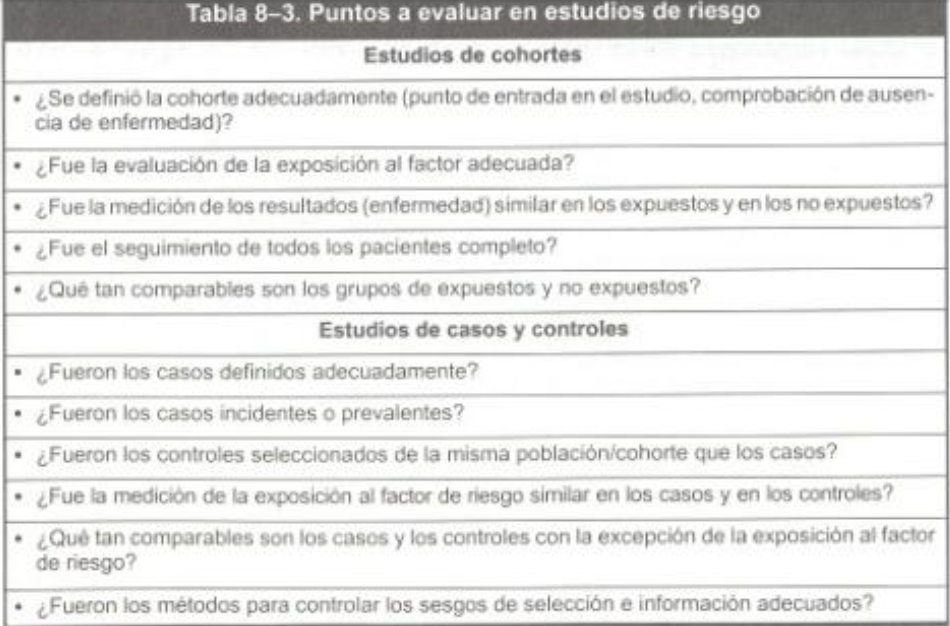 SiSiSiSi solo son comparables en sus antecedentesDra disculpe el tiempo ya no me ajusto                   5                                      A                   8B                                      C                  8D                   49                   7                                      A                   6B                                      C                  18D                   39